Algebra 2 w/ Trig2.3 Add, Subtract and Multiply PolynomialsWarm- Up: Simplify the expression.1.	(–3x3)(5x)		2.   9x – 18x		3.   10y2 + 7y – 8y2 – 1  	4.   4(– 5a + 6) –2(a – 8)5.   Each side of a square is (2x + 5) inches long. Write an expression for the perimeter of the square.------------------------------------------------------NOTES------------------------------------------------------------------------Example 1: Add Polynomials Vertically and Horizontallya.   Add 2x3 – 5x2 + 3x – 9 and x3 + 6x2 + 11 in a vertical   format.Example 2: Subtract Polynomials Vertically and Horizontallya.   Subtract 3x3 + 2x2 – x + 7 from 8x3 – x2 – 5x + 1 in a vertical format.YOU TRY:Find the sum or difference.1.    (t2 – 6t + 2) + (5t2 – t – 8)		2.   (8d – 3 + 9d3) – (d3 – 13d2 – 4)Example 3: Multiply Polynomials Vertically and Horizontallya.   Multiply – 2y2 + 3y – 6 and y – 2 in a vertical format.Example 4: Multiply Three BinomialsMultiply x – 5, x + 1, and x + 3 in a horizontal format.Example 5: Use Special Product Patterns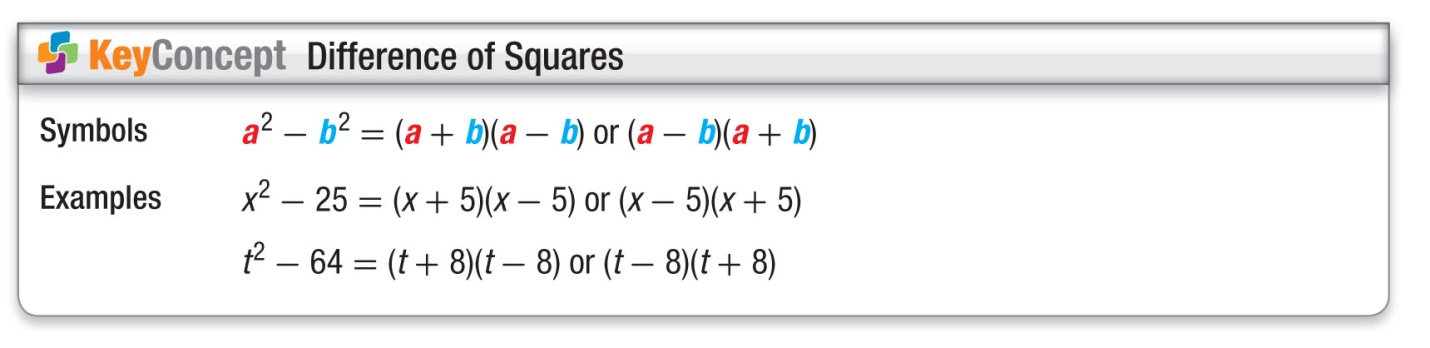 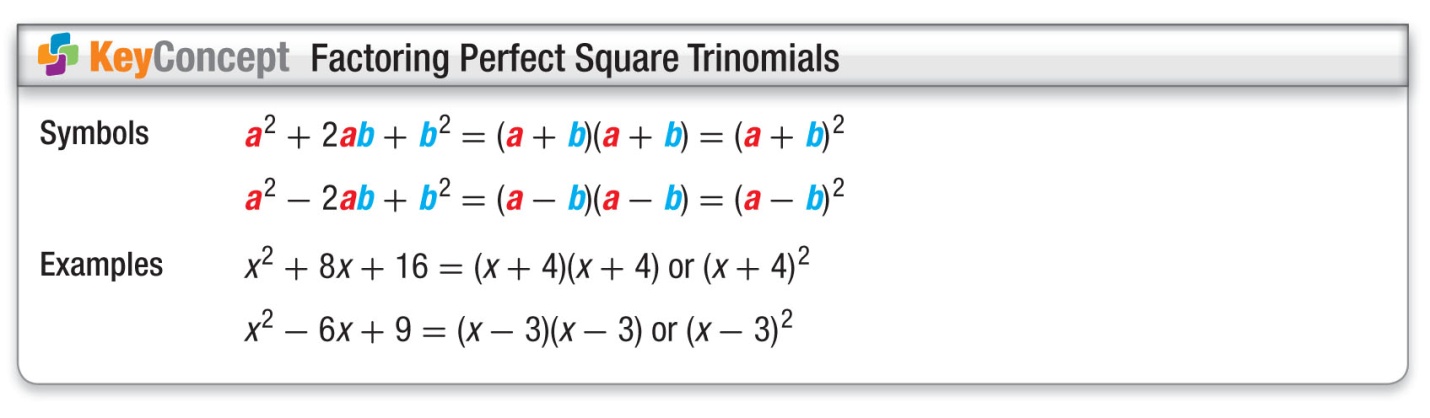 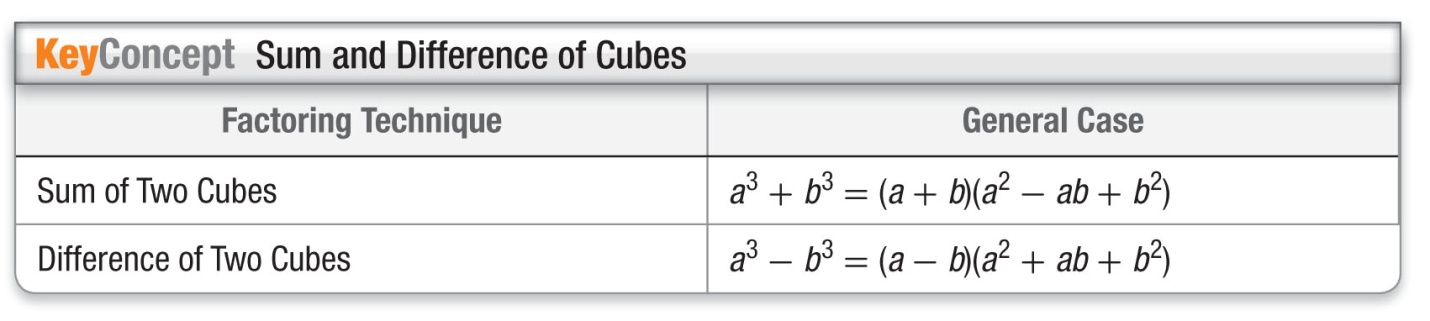 a.   (3t + 4)(3t – 4)			b.   (8x – 3)2				c.   (pq + 5)3YOU TRY:Find the product.3.   (x + 2)(3x2 – x – 5)		4.   (a – 5)(a + 2)(a + 6)		5.   (xy – 4)3Example 6: Using Polynomial Models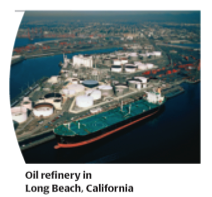 Since 1980, the number W (in thousands) of United States wells producing crude oil and the average daily oil output per well O (in barrels) can be modeled byW = – 0.575t2 + 10.9t + 548  and  O = – 0.249t + 15.4where t is the number of years since 1980. Write a model for the average total amount T of crude oil produced per day. What was the average total amount of crude oil produced per day in 2000?YOU TRY:The models below give the average depth D (in feet) of new wells drilled and the average cost per foot C (in dollars) of drilling a new well. In both models, t represents the number of years since 1980. Write a model for the average total cost T of drilling a new well.D = 109t + 4010			C = 0.542t2 – 7.16t + 79.4KEEP GOING:Find the sum, difference, or product.1. (3x2 + 5x + 2) + (x2 – 3x + 6)			2. (5p3 + 2p2 – 3p – 7) - (2p3 – 4p2 – 5p + 6)3. (5a2 + 6a + 9)(2a – 3)				4. 6(x – 1)(x + 1)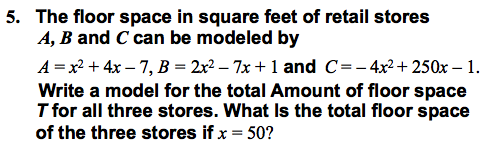 